Позитивное мышление   Мы гордимся своим умением думать, но далеко не все осознают, что мысли    управляют ими и наоборот. Мысль обладает огромной силой. Последователи восточной философии считают, что человек становится тем, что он думает. Люди хотят лучшей жизни и ищут её в окружающем мире, но она начинается и заканчивается в сознании человека.   Большинство событий, происходящих в нашей жизни нейтральны. Гораздо большее значение они приобретают после, когда мы сами окрашиваем их в тот или иной цвет и реагируем на происходящее тем или иным образом. Задумайтесь, ведь практически каждое происшествие в нашей жизни даёт нам выбор: или видеть сложности, негатив, обиды, возникшие в результате; или находить скрытые возможности, открывающиеся перспективы, лучшие стороны событий. Умение мыслить позитивно помогает человеку выносить пользу из сложившихся обстоятельств, беречь собственное здоровье и здоровье своих близких от разрушающего влияния отрицательных эмоций и в результате привлекать в свою жизнь положительные события.   Каждый человек в состоянии мыслить позитивно. Для этого не требуется какого-то особенного склада ума и характера. Главное - терпение и желание улучшить свою жизнь!  Рассмотрим несколько простых рекомендаций по тренировке позитивного мышления: 1. Творческий взгляд на происходящее."Если ты не можешь изменить ситуацию,измени своё отношение к ней"    Многие слышали об этом простом правиле, но не применяют его на практике, а зря. Такой взгляд на происходящее и помогает выйти победителем из казалось бы заведомо проигрышных позиций. Самый простой способ оценить сложившиеся обстоятельства с позиции "зато". Например: сегодня за окном дождливо, зато можно надеть любимый плащ, зато можно доделать давно откладываемые домашние дела, зато можно пересмотреть любимые фильмы. 2. Искреннее понимание и уважение к окружающим."Относись к людям так, как хочешь,чтобы они относились к тебе" Позитивное мышление подразумевает и соответствующее отношение к окружающим. Умения уважать, акцентировать внимание на положительных качествах, быть благодарным и философски относится к нашим отличиям, незаменимы в доброжелательных отношениях.3. Ритуал личного времени.      "Если ты захочешь найти человека, который сможетсделать тебя счастливым: просто посмотри в зеркало"   Очень часто в заботах о других, повседневных делах мы забываем о себе. Знаем, что делает наших близких счастливыми, но затрудняемся ответить, что же любим мы сами. А ведь для хорошего самочувствия и, разумеется, положительного настроя важно уметь получать радости от жизни. Будь то любимое хобби, забота о своей внешности, спорт, ритуал чаепития перед сном или просто время наедине с собой, своими воспоминаниями и мечтами... Помните баловать себя личным временем.4. "Экологичность" речи.    Известно, что слова несут энергетическое содержание. Попробуйте подумать разные наборы слов:Первый набор: счастье, здоровье, добро, любовь, дружба, уважение, красота, надёжность, веселье, радость, уверенность, улыбка.Второй набор: горе, грусть, гнев, страдание, зло, глупость, плач, ненависть, болезнь, слабость, беспомощность, отвращение.   Обратите внимание как изменяется ваше состояние и даже мимика от каждого набора слов.   Изначально, подбирая и контролируя слова, которые вы используете в мыслях и речи, со временем вы приобретёте мышление другого характера. Подобная "гигиена" способствует общему положительному настрою.    Умение мыслить позитивно обязательно напрямую отразится на Вас, вашей судьбе и на жизнях тех, кто рядом с Вами. Негатив внутренний притягивает негатив внешний. Мы становимся тем, о чём думаем, о чём мы говорим и что мы делаем. Поэтому думайте о хорошем, говорите о хорошем и делайте хорошее! И, конечно, помните об улыбке, ведь медики утверждают, что улыбка на лице стимулирует работы всех систем нашего организма. Улыбайтесь! Мыслите позитивно и будьте счастливы!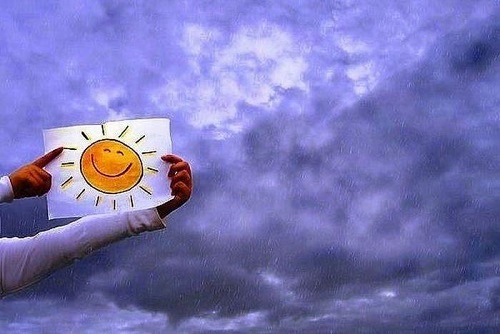 